Dechra le invita a un webinar en Dechra Academy sobre comunicación efectiva para mejorar el cumplimiento terapéutico con Mar Félix.En ocasiones el veterinario se enfrenta a dificultades en la adhesión terapéutica por parte del propietario, especialmente cuando se trata de pacientes con enfermedades crónicas que requieren un tratamiento continuado y controles rutinarios.Es en este escenario en el que una comunicación efectiva es clave. Cuanto más preciso y persuasivo sea el veterinario, más éxito clínico obtendrá en estos casos.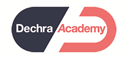 Por eso Dechra ha organizado un seminario on-line el próximo 16 de febrero a las 14 h (hora española) en el que descubriremos secretos comunicativos de la mano de Mar Félix, que compartirá lo aprendido en su viaje en campos tan diferentes al de la veterinaria como el de la oratoria, el coaching y la Programación Neuro-Lingüística, después de muchos años de experiencia como veterinaria clínica, tanto como generalista como en el campo de la cardiología.Para inscribirse al webinar, haga click aquí.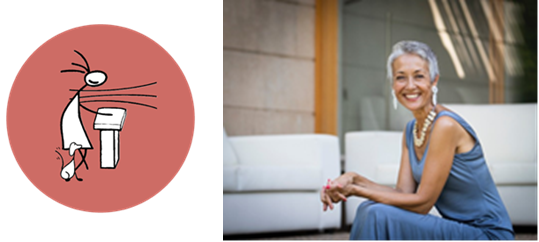 Mar Felix, acreditada AVEPA en cardiología trabajó como veterinaria generalista tanto en clínicas de compañeros como, más adelante, en la suya propia en Ibiza. Después se centró en la cardiología realizando trabajo de referencia sobre todo en las clínicas de Mallorca. La cardiología le permite descubrir el fascinante mundo de la formación en el que se sumerge con pasión.Trainer en Programación Neuro-Lingüística (PNL), Coach con PNL, Business con PNL, Oradora y formadora comunicativa con experiencia en mentorizajes en materia de comunicación y conocedora de muchas clínicas veterinarias, conoce el mundo de la veterinaria clínica desde todas sus perspectivas.Consciente de la importancia de la comunicación está entregada a la formación en comunicación tanto individual (con uno mismo), como con el equipo de trabajo (comunicación asertiva) como en presentaciones en público (oratoria).